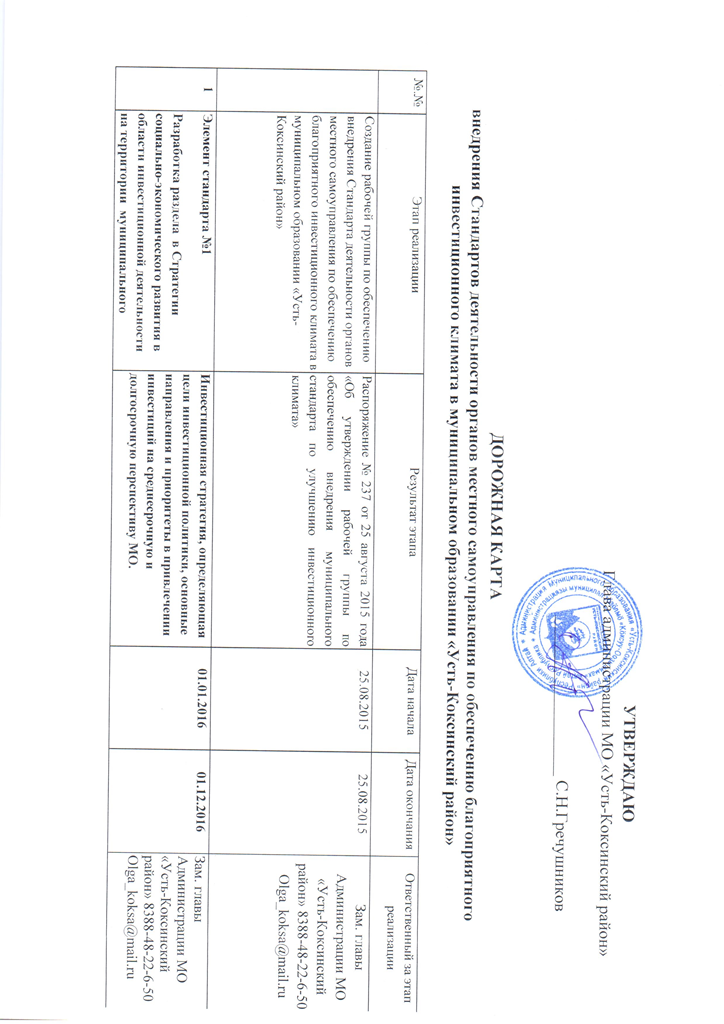 1.1Аналитический этап, результатом которого стал анализ оценки инвестиционного потенциала района, в том числе анализ условий обеспечения благоприятного инвестиционного климата района01.03.201601.05.2016Зам. главы Администрации МО «Усть-Коксинский район» 8388-48-22-6-50 Оlga_koksa@mail.ru1.2Определение приоритетов инвестиционного развития района01.05.2016 года01.07.2016 годаЗам. главы Администрации МО «Усть-Коксинский район» 8388-48-22-6-50 Оlga_koksa@mail.ru1.3Подготовка проекта нормативного правового актаПроект стратегии социально-экономического развития01.07.2016 года01.09.2016 годаЗам. главы Администрации МО «Усть-Коксинский район» 8388-48-22-6-50 Оlga_koksa@mail.ru1.4Проведение общественной экспертизы экспертной группойЗаключение экспертной группы01.09.201601.10.2016Зам. главы Администрации МО «Усть-Коксинский район» 8388-48-22-6-50 Оlga_koksa@mail.ru1.5Проведение ведомственной экспертизы Заключение проектного офиса01.10.201601.11.20161.4Утверждение и публикация СтратегииУтверждение и размещение на сайте 01.11.2016 года01.12.2016 годаЗам. главы Администрации МО «Усть-Коксинский район» 8388-48-22-6-50 Оlga_koksa@mail.ru2Элемент стандарта №2Разработка и размещение в открытом доступе инвестиционного паспорта муниципального образования01.01.201610.09.2016Управление экономического развитияАбросимова О.М.8388-48-22-6-50 Оlga_koksa@mail.ruРазработка проекта  документаРазработан проект01.05.201601.06.2016Управление экономического развитияАбросимова О.М.8388-48-22-6-50 Оlga_koksa@mail.ruПроведение общественной экспертизы исполнения требований Стандарта Заключение экспертной группы15.06.201630.06.2016Управление экономического развитияАбросимова О.М.8388-48-22-6-50 Оlga_koksa@mail.ruПроведение ведомственной экспертизыЗаключение ведомственной экспертизы15.07.201615.08.2016Управление экономического развитияАбросимова О.М.8388-48-22-6-50 Оlga_koksa@mail.ruРазмещение инвестиционного паспорта на сайте администрации01.09.201610.09.2016Управление экономического развитияАбросимова О.М.8388-48-22-6-50 Оlga_koksa@mail.ru3Элемент стандарта №3Принятие комплекса нормативных актов, устанавливающих основные направления инвестиционной политики муниципального образования  и развития малого предпринимательства.Комплекс нормативно правовых документов  (федеральное, региональное, муниципальное законодательство)01.00.201530.09.20163.1Анализ принятых и действующих в муниципальном образовании нормативных правовых актов, включающим  проведение совещания с бизнес-сообществом 01.01.201501.02.2015Руководитель контрольно-правового управления Администрации Главы МО, руководитель подразделения администрации МО курирующего вопросы МСП3.2Разработка проектов НПА 05.02.201501.04.2015Руководитель контрольно-правового управления Администрации Главы МО, руководитель подразделения администрации МО курирующего вопросы МСП3.3Проведение оценки регулирующего воздействия принимаемых НПА01.04.201501.05.2015Руководитель структурного подразделения ответственного за проведение ОРВ3.4Проведение общественных слушаний проектов НПА 01.04.201501.05.2015руководитель подразделения администрации МО курирующего вопросы МСП, руководитель информационной службы администрации МО 3.5Принятие и утверждение НПА 01.05.201501.07.2015Руководитель контрольно-правового управления Администрации Главы МО, руководитель подразделения администрации МО курирующего вопросы МСП3.6Подготовка сборника НПА устанавливающих основные направления инвестиционной деятельности и развития малого и среднего предпринимательства в муниципальном образовании01.07.201501.08.2015Руководитель информационной службы администрации МО3.7Проведение ведомственной экспертизы01.08.201520.08.2015Проектный офис3.8Проведение общественной экспертизы экспертной группой 01.08.201520.08.2015Экспертная группа3.9Подтверждение Агентства01.09.201530.09.2015Агентство стратегических инициатив4Элемент стандарта №4Организация сопровождения инвестиционных проектов по принципу «одного окна».            Схема сопровождения инвестиционных проектов по принципу «одного окна» (2 регламента сопровождения инвестиционных проектов по принципу «одного окна»): 1. сопровождение инвестиционных проектов БУРА "Агентство по сопровождению инвестиционных проектов муниципальных образований  Республики Алтай"; 2. сопровождение инвестиционных проектов Администрацией.  01.01.2016 г.01.09.2016 г.Глава администрации муниципального образования «Усть-Коксинский район» Гречушников Сергей Николаевич, тел 8 (38848)223-71, еmail: admkoksa@rambler.ru4.1 Разработка и принятие регламента сопровождения инвестиционных проектов по принципу "одного окна " на территории МО "Усть-Коксинский  район"Постановление Главы администрации МО района "Усть-Коксинский  район" "Об утверждении Регламента комплексного сопровождения инвестиционных проектов по принципу "одного окна" на территории МО "Усть-Коксинский  район"01.03.2016 года01.07.2016 годаЗам. главы Администрации МО «Усть-Коксинский район» 8388-48-22-6-50 Оlga_koksa@mail.ru4.2Заключение Соглашения с БУ РА "Агентство по сопровождению инвестиционных проектов муниципальных образований РА"   о сопровождении инвестиционных проектов района.Соглашение о сотрудничестве и взаимодействии между Бюджетным Учреждением Республики Алтай "Агентство сопровождения инвестиционных проектов в муниципальных образованиях в Республике Алтай" и Администрацией муниципального образования «Усть-Коксинский  район" 01.07.2016 года01.09.2016 годаЗам. главы Администрации МО «Усть-Коксинский район» 8388-48-22-6-50 Оlga_koksa@mail.ruЭлемент стандарта №5«Утверждение стандартов качества предоставления муниципальных услуг»Стандарт качества муниципальных услуг (информационных, консультационных…), регулирующие НПА.01.04.2016 года01.10.2016Попова Наталья Вячеславна– начальник юридического отдела,8(38848)22341,еmail: urotdel.koksa@yandex.ruОпределение перечня муниципальных услуг в сфере предпринимательства для разработки стандарта качестваПеречень муниципальных услуг в сфере предпринимательства для разработки стандартов качества01.04.2016 года01.06.2016 годаПопова Наталья Вячеславна– начальник юридического отдела,8(38848)22341,еmail: urotdel.koksa@yandex.ruРазработка стандартов качества по услугам в соответствии с перечнемПроект постановления главы администрации об утверждении стандартов качества муниципальных услуг в сфере предпринимательства01.06.2016 года01.09.2016 годаПопова Наталья Вячеславна– начальник юридического отдела,8(38848)22341,еmail: urotdel.koksa@yandex.ruУтверждение стандарта муниципальной услуги муниципальным правовым актомПостановление главы администрации об утверждении стандартов качества муниципальных услуг в сфере предпринимательства01.09.2016 года01.10.2016 годаПопова Наталья Вячеславна– начальник юридического отдела,8(38848)22341,еmail: urotdel.koksa@yandex.ruОзнакомление сотрудников, задействованных в предоставлении услуг, с утвержденными стандартами качества.01.09.2016 года01.10.2016 годаПопова Наталья Вячеславна– начальник юридического отдела,8(38848)22341,еmail: urotdel.koksa@yandex.ruЭлемент стандарта №6Внедрение системы оценки регулирующего воздействия проектов муниципальных нормативных правовых актов и экспертизы действующих муниципальных нормативных правовых актов, регулирующих вопросы, связанные с осуществлением предпринимательской деятельностиОценка регулирующего воздействия проектов муниципальных нормативных правовых актов и экспертизы действующих муниципальных нормативных правовых актов, регулирующих вопросы, связанные с осуществлением предпринимательской деятельности, регулирующие НПА.01.01.2016 г.20.10.2016 г.Зам. главы Администрации МО «Усть-Коксинский район» 8388-48-22-6-50 Оlga_koksa@mail.ruРазработка проекта нормативного актаРазработаны проекты01.09.201501.10.2015Зам. главы Администрации МО «Усть-Коксинский район» 8388-48-22-6-50 Оlga_koksa@mail.ruПроведение общественной экспертизы исполнения требований Стандарта Заключение экспертной группы01.10.201510.10.2015Зам. главы Администрации МО «Усть-Коксинский район» 8388-48-22-6-50 Оlga_koksa@mail.ruПроведение ведомственной экспертизы исполнения требований СтандартаЗаключение01.10.201510.10.2015Зам. главы Администрации МО «Усть-Коксинский район» 8388-48-22-6-50 Оlga_koksa@mail.ruПринятие и утверждение документовПринятые документы10.10.201520.10.2015Зам. главы Администрации МО «Усть-Коксинский район» 8388-48-22-6-50 Оlga_koksa@mail.ruЭлемент стандарта №7Утверждение процедуры реализации проектов с использованием механизма муниципально - частного партнерства.Реестр инвестиционных проектов реализованных и реализуемых на территории МО с использованием механизмов муниципально-частного партнерства, Схема внедрения практикимуниципально-частного партнерства, регулирующие НПА.01.01.2016 года20.12.2016 годаПопова Наталья Вячеславна– начальник юридического отдела,8(38848)22341,еmail: urotdel.koksa@yandex.ru7.1Разработка и утверждение Положения о муниципально-частном партнерствеПостановление Главы Администрации об утверждении  Положения о муниципально-частном партнерстве01.03.2016 года01.07.2016 годаПопова Наталья Вячеславна– начальник юридического отдела,8(38848)22341,еmail: urotdel.koksa@yandex.ru7.2Утверждение реестра инвестиционных проектов, реализуемых с использованием механизмов муниципально-частного партнерстваПостановление об утверждении Реестра инвестиционных проектов, реализуемых с использованием механизмов муниципально-частного партнерства01.07.2016 года01.12.2016 годаАбросимова Ольга Матвеевна– Первый заместитель Главы Администрации, начальник управления экономического развития7.3Публикация и размещение на сайте МО «Усть-Коксинский район» 01.12.2016 года20.12.2016 годаПопова Наталья Вячеславна– начальник юридического отдела,8(38848)22341,еmail: urotdel.koksa@yandex.ruЭлемент стандарта №8Ежегодное инвестиционное послание главы муниципального образования01.01.201601.07.2016Зам. главы Администрации МО «Усть-Коксинский район» 8388-48-22-6-50 Оlga_koksa@mail.ruПроведение опроса среди действующих инвесторов для выявления проблем и вопросовВыявлены актуальные вопросы для инвесторов15.03.201625.03.2016Зам. главы Администрации МО «Усть-Коксинский район» 8388-48-22-6-50 Оlga_koksa@mail.ruПодготовка инвестиционного посланияУтверждено инвестиционное послание26.03.201610.04.2016Зам. главы Администрации МО «Усть-Коксинский район» 8388-48-22-6-50 Оlga_koksa@mail.ruВыступление Главы администрации с инвестиционным посланиемПроведено выступление Главы, послание размещено в сети Интернет11.04.201601.05.2016Зам. главы Администрации МО «Усть-Коксинский район» 8388-48-22-6-50 Оlga_koksa@mail.ruПроведение общественной экспертизы исполнения требований Стандарта Заключение экспертной группы01.05.201601.06.2016Зам. главы Администрации МО «Усть-Коксинский район» 8388-48-22-6-50 Оlga_koksa@mail.ruПроведение ведомственной экспертизы исполнения требований СтандартаЗаключение по результатам экспертизы01.06.201601.07.2016Зам. главы Администрации МО «Усть-Коксинский район» 8388-48-22-6-50 Оlga_koksa@mail.ruЭлемент стандарта №9Утверждение и публикация ежегодного обновляемого плана создания объектов необходимой для инвесторов инфраструктуры в муниципальном образовании и порядка предоставления информации для размещения на инвестиционной карте субъекта Российской Федерации.Создание плана - перечня строящихся (планируемых к строительству) на территории муниципального образования объектов по следующим направлениям: объекты электроэнергетического комплекса; объекты теплоэнергетического комплекса; объекты транспортной инфраструктуры; объекты социальной инфраструктуры; объекты водоснабжения; прочие объекты; объекты гидроэнергетики по инвестиционным проектам, реализация которых требует строительства объектов инфраструктуры.Разработка регулирующих НПА01.01.2016 г.01.12.2016 г.Отдел строительства и архитектуры администрации МО «Усть-Коксинский район»3884822128Блинов В.К.9.1.Создании рабочей группы по обеспечению внедрения Стандарта деятельности органов местного самоуправления по обеспечению благоприятного инвестиционного климата в муниципальном образовании «Усть-Коксинский район»Август 2015 годаАвгуст 2015 годаОтдел строительства и архитектуры администрации МО «Усть-Коксинский район»3884822128Блинов В.К.9.2.Сбор и анализ информации по строительству и развитию инфраструктуры (перечня объектов с указанием наименования, этапов и сроков реализации, видов работ, объема финансирования по годам в разрезе источников), в процессе которых возможен запрос органам местного самоуправления, учреждениям, предприятиям, обладающим необходимыми данными (результатом является электронная сводная таблица, представляющая собой сетевой график развития инфраструктуры района) 01 января 2016 года01 марта 2015Отдел строительства и архитектуры администрации МО «Усть-Коксинский район»3884822128Блинов В.К.9.3.Проведение совещания под председательством главы администрации (заместителя главы) по корректировке сетевого графика развития инфраструктуры района01 Сентября 2016 года01 ноября 2016 годаОтдел строительства и архитектуры администрации МО «Усть-Коксинский район»3884822128Блинов В.К.9.4.Утверждение главой администрации сетевого графика развития инфраструктуры района на основании протокола совещания01 ноября 2016 года01 декабря 2016 годаОтдел строительства и архитектуры администрации МО «Усть-Коксинский район»3884822128Блинов В.К.9.5.Внесение изменений в сетевой график развития инфраструктуры01 января 2016 годаВ течении 1 месяца после принятия бюджетаОтдел строительства и архитектуры администрации МО «Усть-Коксинский район»3884822128Блинов В.К.9.6.Размещение на официальном сайте Администрации района сетевого графика01 февраля 2016 года10 февраля 2016 годаОтдел строительства и архитектуры администрации МО «Усть-Коксинский район»3884822128Блинов В.К.9.7.Подписание соглашения предоставления Администрацией района актуальной информации для инвестиционной карты по инвестиционным площадкам01 февраля 2016 года01  марта 2016 годаОтдел строительства и архитектуры администрации МО «Усть-Коксинский район»3884822128Блинов В.К.9.8.Объекты, указанные в сетевом графике развития инфраструктуры, отобразить на специализированном интернет-сайте «Инвестиционный портал Республики Алтай»01 февраля 2016 года10 февраля 2016 годаОтдел строительства и архитектуры администрации МО «Усть-Коксинский район»3884822128Блинов В.К.Элемент стандарта №10Организация специализированного интернет-ресурса муниципального образования об инвестиционной деятельности, обеспечивающего канал прямой связи органов местного самоуправления с инвесторами.                                             Создание специализированного интернет-ресурса муниципального образования об инвестиционной деятельности, обеспечивающего канал прямой связи органов местного самоуправления с инвесторами (страница на сайте муниципального образования).01.01.2016 г.20.07.2016 г.Управляющий делами администрации МО «Усть-Коксинский район» Бескончин Е.Л.388482233110.1Создание рабочей группы по внедрению элемента стандарта«Организация специализированного интернет – ресурса МО об инвестиционной деятельности, обеспечивающего канал прямой связи органов местного самоуправления с инвесторами»Распоряжение администрации района о создании рабочей группы по внедрению элемента стандарта от 25.08.2015 г. № 23725.08.2015 г.25.08.2015 г.Управляющий делами администрации МО «Усть-Коксинский район» Бескончин Е.Л.388482233110.2Заседание рабочей группы по определению, какой интернет -ресурс будет создаваться: сайт, интернет-страница или вкладка на официальном сайте МОПротокол заседания рабочей группы с решением о создании интернет-страницы01.02.2016 г.01.02.2016 г.Управляющий делами администрации МО «Усть-Коксинский район» Бескончин Е.Л.388482233110.3Разработка дизайна интернет-странице, наименование вкладокПредположительно интернет-страничка будет называться «Инвестиции» и располагаться на официальном сайте МО01.03.2016 г.01.04.2016 г.Управляющий делами администрации МО «Усть-Коксинский район» Бескончин Е.Л.388482233110.4Заседание рабочей группы по определению перечня информации, которая будет размещена на интернет-страницеПротокол  заседания рабочей группы с утвержденным перечнем информации, размещаемой на интернет-странице01.04.2016 г.05.04.2016 г.Управляющий делами администрации МО «Усть-Коксинский район» Бескончин Е.Л.388482233110.5Сбор информации необходимой для размещения на интернет-страницеСоздана интернет-страница на официальном сайте МО «Усть-Коксинский район». Составляется инвестиционный паспорт.05.04.2016 г.10.05.2016 г.Управляющий делами администрации МО «Усть-Коксинский район» Бескончин Е.Л.388482233110.6Размещение информации на интернет-странице в соответствующих вкладках (техническая часть работы)На официальном сайте в разделе «Инвестиции» размещение Инвестиционного  паспорта района, идет работа по разделам10.05.2016 г.10.06.2016 г.Управляющий делами администрации МО «Усть-Коксинский район» Бескончин Е.Л.388482233110.7Организация канала прямой связи органов местного самоуправления с инвесторамиУстановлен канал прямой связи инвесторов с Главой Усть-Коксинского района, организована «Обратная связь», где каждый инвестор может направить сообщение или запрос10.06.2016 г.30.06.2016 г.Управляющий делами администрации МО «Усть-Коксинский район» Бескончин Е.Л.388482233110..8Проведение общественной экспертизы экспертной группой исполнения требований СтандартаРазрабатывается Интерактивная карта инвестиционных площадок и проектов,03.07.2016 г.20.07.2016 г.Управляющий делами администрации МО «Усть-Коксинский район» Бескончин Е.Л.388482233110.9Контрольная закупка на предмет работы канала прямой связи органов местного самоуправления с инвесторамиКонтрольная закупка20.07.2016 г.-Управляющий делами администрации МО «Усть-Коксинский район» Бескончин Е.Л.388482233111Элемент стандарта №11Формирование системы информационной и консультационной поддержки и популяризация предпринимательской деятельности, в том числе на базе многофункциональных центров предоставления государственных и муниципальных услуг.   Предоставление информационной и консультационной поддержки и популяризация предпринимательской деятельности на базе многофункциональных центров предоставления государственных и муниципальных услуг.   Разработка регулирующего НПА.01.01.2016 г.01.08.2016 г.Управление экономического развитияАдминистрации МО «Усть-Коксинский район»83884822436 Обеспечение функционирования «горячей линии» для предпринимателейНаличие прямого телефона, по которому можно получить консультацию по вопросам ведения предпринимательской деятельности01.01.201601.02.2016Управление экономического развитияАдминистрации МО «Усть-Коксинский район»83884822436Распространение информации о кредитных и микрофинансовых организациях в районе Получение предпринимателями информации о кредитных и микрофинансовых организациях01.02.201601.03.2016Управление экономического развитияАдминистрации МО «Усть-Коксинский район»83884822436Проведение общественной экспертизы исполнения требований Стандарта Заключение экспертной группы01.04.201601.05.2016Управление экономического развитияАдминистрации МО «Усть-Коксинский район»83884822436Проведение ведомственной экспертизы исполнения требований СтандартаЗаключение по результатам экспертизы01.05.201601.07.2016Управление экономического развитияАдминистрации МО «Усть-Коксинский район»83884822436Подтверждение внедрения практикиЗаключение по результатам экспертизы01.07.201601.08.2016Управление экономического развитияАдминистрации МО «Усть-Коксинский район»8388482243612Создание общественного Совета  по улучшению инвестиционного климата и развитию предпринимательства при главе муниципального образования.Создание общественного Совета  по улучшению инвестиционного климата и развитию предпринимательства при главе муниципального образования.01.01.2016 г.01.09.2016 г.Глава администрации муниципального образования «Усть-Коксинский район» Гречушников Сергей Николаевич, тел 8 (38848)223-71, еmail: admkoksa@rambler.ru12.1Создание рабочей группы по организации внедрения элементов стандарта  25.08.2015 г. распоряжение №23725.08.2015Зам. главы Администрации МО «Усть-Коксинский район» 8388-48-22-6-50 Оlga_koksa@mail.ru12.2Заседание Совета при Главе района по определению  кандидатур общественного Совета  по улучшению инвестиционного климата и развитию предпринимательства .01.09.2015 г.(протокол от 01.09.2015г.)01.09.2015Зам. главы Администрации МО «Усть-Коксинский район» 8388-48-22-6-50 Оlga_koksa@mail.ru12.3В целях реализации инвестиционной  политики в районе  создан коллегиально - совещательный орган при главе МО - Совета при Главе по улучшению инвестиционного климата и развитию предпринимательства на территории района:01.09.2015г. (Постановление № 543/1)01.09.2015Зам. главы Администрации МО «Усть-Коксинский район» 8388-48-22-6-50 Оlga_koksa@mail.ru12.4В целях проведения оценки эффективности деятельности органов местного самоуправления Усть-Коксинского района Республики Алтай, направленных на развитие  и поддержку малого и среднего предпринимательства на муниципальном уровне создана  экспертной группы по внедрению муниципального стандарта  по улучшению инвестиционного климата30   июля   2015 г(распоряжение № 217)30.07.2015Зам. главы Администрации МО «Усть-Коксинский район» 8388-48-22-6-50 Оlga_koksa@mail.ru12.5Заседание экспертной группы по рассмотрению состава общественного Совета02.09.2015г (протокол)02.09.2015Зам. главы Администрации МО «Усть-Коксинский район» 8388-48-22-6-50 Оlga_koksa@mail.ru12.6Включение в состав общественного Совета представителей депутатского корпуса, сотрудника отдела земельных отношений,  отдела  строительства и архитектуры, представителя пожарной службы, СЭС и роспотребнадзора.02.09.2015г (протокол)02.09.2015Зам. главы Администрации МО «Усть-Коксинский район» 8388-48-22-6-50 Оlga_koksa@mail.ru12.7Проведение совместного заседания Совета предпринимателей при Главе администрации и Общественного совета по улучшению инвестиционного климата и развития предпринимательства на территории района18.11.2015г. (протокол)18.11.2015Зам. главы Администрации МО «Усть-Коксинский район» 8388-48-22-6-50 Оlga_koksa@mail.ru13Элемент стандарта№13Создание специализированных организаций по поддержке инвестиционной деятельности и развитию предпринимательства.01.01.2016 г.10.04.2016 г.Зам. главы Администрации МО «Усть-Коксинский район» 8388-48-22-6-50 Оlga_koksa@mail.ruРазработка проектов нормативных актов Разработаны проекты14.01.201614.02.2016Зам. главы Администрации МО «Усть-Коксинский район» 8388-48-22-6-50 Оlga_koksa@mail.ruПроведение общественной экспертизы исполнения требований Стандарта экспертной группой Заключение экспертной группы15.02.201625.02.2016Зам. главы Администрации МО «Усть-Коксинский район» 8388-48-22-6-50 Оlga_koksa@mail.ruПроведение ведомственной экспертизыЗаключение 26.02.201626.03.2016Зам. главы Администрации МО «Усть-Коксинский район» 8388-48-22-6-50 Оlga_koksa@mail.ruПринятие и утверждение документа Принятые документы27.03.201610.04.2016Зам. главы Администрации МО «Усть-Коксинский район» 8388-48-22-6-50 Оlga_koksa@mail.ru14Элемент стандарта №14Создание структурного подразделения для управления деятельностью по улучшению инвестиционного климата.10.01.201610.09.2016Зам. главы Администрации МО «Усть-Коксинский район» 8388-48-22-6-50 Оlga_koksa@mail.ruРазработка проектов нормативных актов Разработаны проекты14.01.201601.07.2016Зам. главы Администрации МО «УстьПроведение общественной экспертизы исполнения требований Стандарта Заключение экспертной группы01.07.201610.07.2016Зам. главы Администрации МО «УстьПроведение ведомственной экспертизыЗаключение      10.07.201620.08.2016Зам. главы Администрации МО «УстьПринятие и утверждение документа Принятые документы20.08.201610.09.2016Зам. главы Администрации МО «Усть15Элемент стандарта №15Формирование системы управления  земельно-имущественным комплексом, соответствующей инвестиционным приоритетам муниципального образования.01.01.201620.11.2016Зам. главы Администрации МО «Усть-Коксинский район» 8388-48-22-6-50 Оlga_koksa@mail.ruРазработка проектов нормативных актов Разработаны проекты14.01.201601.07.2016Зам. главы Администрации МО «Усть-Коксинский район» 8388-48-22-6-50 Оlga_koksa@mail.ruПроведение общественной экспертизы исполнения требований Стандарта Заключение экспертной группы01.07.201610.07.2016Зам. главы Администрации МО «Усть-Коксинский район» 8388-48-22-6-50 Оlga_koksa@mail.ruПроведение ведомственной  экспертизы исполнения требований СтандартаЗаключение 10.07.201620.08.2016Зам. главы Администрации МО «Усть-Коксинский район» 8388-48-22-6-50 Оlga_koksa@mail.ruПринятие и утверждение документа Принятые документы20.08.201620.10.2016Зам. главы Администрации МО «Усть-Коксинский район» 8388-48-22-6-50 Оlga_koksa@mail.ruПодтверждение выполнения требований Стандарта Заключение по результатам экспертизы20.10.201620.11.2016Зам. главы Администрации МО «Усть-Коксинский район» 8388-48-22-6-50 Оlga_koksa@mail.ru16Элемент стандарта №16Формирование доступной инфраструктуры для размещения производственных и иных объектов инвесторов.                                                                                       Создание Реестра инвестиционных площадок муниципального образования с описанием инфраструктуры.01.01.2016 г.20.12.2016 г.Глава администрации муниципального образования «Усть-Коксинский район» Гречушников Сергей Николаевич, тел 8 (38848)223-71, еmail: admkoksa@rambler.ru16.1.Сбор информации для перечня земельных участков и инвестиционных площадок по поселениям в разрезе сел Перечень земельных участков и инвестиционных площадок по поселениям в разрезе сел19.04 2016 года06.05. 2016 годаБлинов Виктор Кузьмич – начальник отдела строительства и архитектуры8 (38848) 22128;Е-mail: stroikoksa@mail.ru16.2.Проведение анализа, оценки существующих земельных участков и инвестиционных площадокПеречень земельных участков и инвестиционных площадок по поселениям в разрезе сел21.03.2016 года01.04. 2016 годаБлинов Виктор Кузьмич – начальник отдела строительства и архитектуры8 (38848) 22128;Е-mail: stroikoksa@mail.ru16.3.Создание реестра данных о земельных участках и инвестиционных площадкахРеестр земельных участков и инвестиционных площадок по поселениям в разрезе сел21.03.2016 года01.04. 2016 годаБлинов Виктор Кузьмич – начальник отдела строительства и архитектуры8 (38848) 22128;Е-mail: stroikoksa@mail.ru16.4.Составление паспорта инвестиционных площадокПаспорт инвестиционных площадок01.04.2016 года01.05.2016 годаБлинов Виктор Кузьмич – начальник отдела строительства и архитектуры8 (38848) 22128;Е-mail: stroikoksa@mail.ru16.5.Разработка проекта документа по утверждению реестра инвестиционных площадокПроект распоряжения по утверждению Реестра инвестиционных площадок01.05.2016 года01.06.2016 годаБлинов Виктор Кузьмич – начальник отдела строительства и архитектуры8 (38848) 22128;Е-mail: stroikoksa@mail.ru16.6.Проведение общественной экспертизыЗамечания экспертной группы01.05.2016 года01.06.2016 годаЭкспертная группа16.7.Доработка документа с учетом предложений и замечаний экспертной группыПроект распоряжения по утверждению Реестра инвестиционных площадок01.06.2016 года01.07.2016 годаБлинов Виктор Кузьмич – начальник отдела строительства и архитектуры8 (38848) 22128;Е-mail: stroikoksa@mail.ru16.8.Утверждение Реестра инвестиционных площадокРаспоряжение об утверждении Реестра инвестиционных площадок01.07.2016 года25.07.2016 годаБлинов Виктор Кузьмич – начальник отдела строительства и архитектуры8 (38848) 22128;Е-mail: stroikoksa@mail.ru16.9.Размещение информации, публикация на официальном сайте Администрации района и инвестиционном портале Республики Алтай25.07.2016 года08.08.2016 годаБлинов Виктор Кузьмич – начальник отдела строительства и архитектуры8 (38848) 22128;Е-mail: stroikoksa@mail.ru16.10.Ежегодная актуализация информации по инвестиционным площадкам муниципального образования.20.12.2016Блинов Виктор Кузьмич – начальник отдела строительства и архитектуры8 (38848) 22128;Е-mail: stroikoksa@mail.ru17Элемент стандарта №17Обеспечение присутствия на территории муниципального образования институтов развития и объектов финансовой инфраструктуры.Создание институтов развития и объектов финансовой инфраструктуры на территории муниципального образования.01.01.2016 г.20.11.2016 г.Глава администрации муниципального образования «Усть-Коксинский район» Гречушников Сергей Николаевич, тел 8 (38848)223-71, еmail: admkoksa@rambler.ruРазработка проектов нормативных актов Разработаны проекты14.01.201601.07.2016Зам. главы Администрации МО «Усть-Коксинский район» 8388-48-22-6-50 Оlga_koksa@mail.ruПроведение общественной экспертизы исполнения требований Стандарта Заключение экспертной группы01.07.201610.07.2016Зам. главы Администрации МО «Усть-Коксинский район» 8388-48-22-6-50 Оlga_koksa@mail.ruПроведение ведомственной  экспертизы исполнения требований СтандартаЗаключение 10.07.201620.08.2016Зам. главы Администрации МО «Усть-Коксинский район» 8388-48-22-6-50 Оlga_koksa@mail.ruПринятие и утверждение документа Принятые документы20.08.201620.10.2016Зам. главы Администрации МО «Усть-Коксинский район» 8388-48-22-6-50 Оlga_koksa@mail.ruПодтверждение выполнения требований Стандарта Заключение по результатам экспертизы20.10.201620.11.2016Зам. главы Администрации МО «Усть-Коксинский район» 8388-48-22-6-50 Оlga_koksa@mail.ru18Элемент стандарта №18Проведение мероприятий по сокращению сроков и финансовых затрат на прохождение разрешительных процедур в сфере земельных отношений и строительства при реализации инвестиционных проектов на территории муниципальных образований  Схема прохождения разрешительных процедур в сфере земельных отношений и строительства при реализации инвестиционных проектов на территории муниципальных образований.01.01.2016 г.20.12.2016 г.1Проведение анализа административных регламентов предоставления муниципальных услуг в сфере строительства, земельных отношений, охраны окружающей среды (сфер, касающихся реализации инвестиционных проектов), действующих на территории МО «Усть-Коксинский район»01.05.2016 года15.06.2016 годаТамара Васильевна Гайдамак – начальник отдела по земельным отношениям Администрации МО «Усть-Коксинский район», (388 48)22 021, zemkoksa@mail.ruВиктор Кузьмич Блинов – начальник отдела архитектуры и строительства Администрации МО «Усть-Коксинский район», (38848)22 128, stroikoksa@mail.ru2Определить возможности по сокращению сроков предоставления муниципальных услуг инвесторам (посредством сокращения сроков проведения отдельных административных процедур «внутри» муниципальных услуг).15.06.2016 года15.07.2016 годаТамара Васильевна Гайдамак– начальник отдела по земельным отношениям Администрации МО «Усть-Коксинский район», (388 48)22 021, zemkoksa@mail.ruВиктор Кузьмич Блинов – начальник отдела архитектуры и строительства Администрации МО «Усть-Коксинский район», (38848)22 128, stroikoksa@mail.ru3Предлагаемые изменения в части оказания муниципальных услуг представить на рассмотрение главе администрации МО «Усть-Коксинский район» и главам сельских администраций  сельских поселений, с обоснованием необходимости вносимых предложений (более ранний «старт» инвестиционных проектов, соответственно, более раннее начало поступлений налоговых и арендных платежей по проектам, в бюджеты, общее улучшение инвестиционного климата).15.07.2016 года01.09.2016 годаТамара Васильевна Гайдамак – начальник отдела по земельным отношениям Администрации МО «Усть-Коксинский район», (388 48)22 021, zemkoksa@mail.ruВиктор Кузьмич Блинов – начальник отдела архитектуры и строительства Администрации МО «Усть-Коксинский район», (38848)22 128, stroikoksa@mail.ru4Проекты постановлений главы администрации МО «Усть-Коксинский район» и глав сельских администраций  сельских поселений «Об обеспечении контрольных сроков рассмотрения заявлений и обращений хозяйствующих субъектов, реализующих проекты на территории МО «Усть-Коксинский район».Постановления главы администрации МО «Усть-Коксинский район» и глав сельских администраций  сельских поселенийадминистрации01.09.2016 года01.11.2016 годаГлавы сельских администраций сельских поселений  МО «Усть-Коксинский район»;Тамара Васильевна Гайдамак– начальник отдела по земельным отношениям Администрации МО «Усть-Коксинский район», (388 48)22 021, zemkoksa@mail.ruВиктор Кузьмич Блинов – начальник отдела архитектуры и строительства Администрации МО «Усть-Коксинский район», (38848)22 128, stroikoksa@mail.ru5Утверждение постановлений главы администрации МО «Усть-Коксинский район» и глав сельских администраций  сельских поселений «Об обеспечении контрольных сроков рассмотрения заявлений и обращений хозяйствующих субъектов, реализующих проекты на территории МО «Усть-Коксинский район», их опубликование (обнародование)Опубликование (обнародование) утверждённых постановлений главы администрации МО «Усть-Коксинский район» и глав сельских администраций  сельских в соответствии с Уставами сельских поселений, размещение на сайтах (ustkoksa.ru, verh-uimon.ru, altay-ust-koksa.ru, разделы «Сельские поселения» и «Инвестиции»).01.11.2016 года20.12.2016 годаГлавы сельских администраций сельских поселений  МО «Усть-Коксинский район»;Сергей Николаевич Гречушников - глава Администрации МО «Усть-Коксинский район», 8(388 48) 22 401, admkoksa@rambler.ru19Элемент стандарта №19Включение в перечень услуг, предоставляемых на базе многофункциональных центров предоставления государственных и муниципальных услуг, услуг,   связанных с разрешительными процедурами в предпринимательской деятельности, а так же в сфере поддержки субъектов малого и среднего предпринимательства.  Предоставление на базе многофункциональных центров государственных и муниципальных услуг, услуг,   связанных с разрешительными процедурами в предпринимательской деятельности, а так же в сфере поддержки субъектов малого и среднего предпринимательства. Разработка регулирующего НПА.01.01.2016 г.20.12.2016 г.Глава администрации муниципального образования «Усть-Коксинский район» Гречушников Сергей Николаевич, тел 8 (38848)223-71, еmail: admkoksa@rambler.ru20Элемент стандарта №20Проведение мероприятий по сокращению сроков разрешительных процедур для строительства, реконструкции линейных сооружений «последней мили» в целях подключения объектов капитального строительства к системам инженерной инфраструктуры.Схема прохождения разрешительных процедур при строительстве, реконструкции линейных сооружений «последней мили» в целях подключения объектов капитального строительства к системам инженерной инфраструктуры.01.01.2016 г.14.09.2016 г.Глава администрации муниципального образования «Усть-Коксинский район» Гречушников Сергей Николаевич, тел 8 (38848)223-71, еmail: admkoksa@rambler.ru20.1Разработка и утверждение нормативно-правового акта о создании рабочей группы по оптимизации разрешительных процедур Распоряжение Главы Администрации МО «Усть-Коксинский район»распоряжение № 237 25.08.2015 г.25.08.201520.2Разработка и утверждение нормативно-правового акта о создании экспертной группы по оптимизации разрешительных процедурРаспоряжение Главы Администрации МО «Усть-Коксинский район»Распоряжение №217 от 30.07.2015 30.07.201520.3Изучение и анализ лучших практикПротокол заседания рабочей группы01.01.201601.02.2016Блинов Виктор Кузьмич – начальник отдела строительства и архитектуры8 (38848) 22128;Е-mail: stroikoksa@mail.ru20.4Формирование и утверждение дорожной карты по сокращению сроков разрешительных процедур для строительства, реконструкции линейных сооружений «последней мили» в целях подключения объектов капитального строительства к системам инженерной инфраструктурыУтвержденная дорожная картаБлинов Виктор Кузьмич – начальник отдела строительства и архитектуры8 (38848) 22128;Е-mail: stroikoksa@mail.ru20.5Анализ  действующих муниципальных правовых актов администрации Администрации МО «Усть-Коксинский район» на предмет полноты правового регулирования и выявления противоречий Перечень муниципальных правовых актов, в которые необходимо внести изменения, и перечень вопросов, которые необходимо урегулировать в действующих или вновь принимаемых муниципальных правовых актах.01.03.201601.04.2016Блинов Виктор Кузьмич – начальник отдела строительства и архитектуры8 (38848) 22128;Е-mail: stroikoksa@mail.ru20.6Утверждение принятых муниципальных правовых актов МО«Усть-Коксинский район» Муниципальные правовые акты01.04.201620.04.2016Блинов Виктор Кузьмич – начальник отдела строительства и архитектуры8 (38848) 22128;Е-mail: stroikoksa@mail.ru20.7Размещение принятых муниципальных правовых актов на официальном сайте администрации  Администрации МО «Усть-Коксинский район» в сети ИнтернетМуниципальные правовые акты, размещенные на официальном сайте в сети Интернет20.04.201630.04.2016Блинов Виктор Кузьмич – начальник отдела строительства и архитектуры8 (38848) 22128;Е-mail: stroikoksa@mail.ru20.8Разработка универсальной схемы прохождения  процедур  Универсальная схема 01.05.201601.07.2016Блинов Виктор Кузьмич – начальник отдела строительства и архитектуры8 (38848) 22128;Е-mail: stroikoksa@mail.ru20.9Утверждение разработанной универсальной схемы прохождения  процедур  совместно с рабочей группойУтвержденная универсальная схема01.07.201520.07.2016Блинов Виктор Кузьмич – начальник отдела строительства и архитектуры8 (38848) 22128;Е-mail: stroikoksa@mail.ru20.10Проведение общественной экспертизы внедрения практикиЗаключение Экспертной группы 01.08.201605.08.2016Экспертная группа20.11Доработка универсальной схемы с учетом замечаний и предложений экспертной группыУниверсальная схема06.08.201608.08.2016Блинов Виктор Кузьмич – начальник отдела строительства и архитектуры8 (38848) 22128;Е-mail: stroikoksa@mail.ru20.12Проведение ведомственной экспертизы результатов внедрения практикиЗаключение Проектного офиса Республики Алтай09.09.201614.09.2016Проектный офис Республики Алтай21Элемент стандарта №21Формирование земельных участков, которые могут быть предоставлены субъектам инвестиционной и предпринимательской деятельности за счет невостребованных долей.                            Реестр невостребованных земель муниципального образования.01.01.2016 г.20.12.2016 г.Глава администрации муниципального образования «Усть-Коксинский район» Гречушников Сергей Николаевич, тел 8 (38848)223-71, еmail: admkoksa@rambler.ru1Проведение совещания с главами сельских поселений по разъяснению статьи 12.1. «Невостребованные земельные доли» Федерального закона «Об обороте земель сельскохозяйственного назначения» от 24.07.2012 № 101-ФЗПротокол проведения совещания01 мая 2016 года15 мая 2016 годаСергей Николаевич Гречушников - глава Администрации МО «Усть-Коксинский район»,8(388 48) 22 401, admkoksa@rambler.ru.2Подготовка списка лиц, земельные доли которых могут быть признаны невостребованнымиСписок лиц15 мая 2016 года15июня 2016годаНина Васильевна Бухтуева - глава Усть-Коксинского сельского поселения, 8(38848)22 273,е-mail: ukposelenie@mail.ru;Ольга Николаевна Каланчина - глава Катандинскогосельского поселения, 8(38848) 29 343,е-mail: Katan_SP@mail.ru;Евгений Поликарпович Кудрявцев - глава Карагайского сельского поселения, 8(38848) 26 592;е-mail: 649497karagai@mail.ru;Анна Владимировна Ошлакова - глава Чендекскогосельского поселения, 8(38848) 25 435;е-mail: chendek-ra@yandex.ru;Тамара Васильевна Гайдамак – начальник отдела по земельным отношениям Администрации МО «Усть-Коксинский район»(38848) 22021,е-mail: zemkoksa@mail.ru3Опубликование списка невостребованных земельных долей в средствах массовой информации и размещение на официальных сайтах сельских поселений и Администрации МО «Усть-Коксинский район». Указанный список размещается также на информационных щитах, расположенных на территориях муниципальных образований сельских поселенийРазмещение списков на информационных щитах, расположенных в Усть-Коксинском, Верх-Уймонском, Катандинском, Карагайском, Чендекскомсельских поселениях и сайтах (ustkoksa.ru, verh-uimon.ru, altay-ust-koksa.ru, раздел «Сельские поселения»).Опубликование списков в газете «Уймонские вести».Размещение на сайте Администрации района (altay-ust-koksa.ru), во вкладке «Инвестиции».15 июля 2016 года15августа 2016 годаНина Васильевна Бухтуева - глава Усть-Коксинского сельского поселения, 8(38848) 22 273,е-mail: ukposelenie@mail.ru;Ольга Николаевна Каланчина - глава Катандинскогосельского поселения, 8(38848) 29 343,е-mail: Katan_SP@mail.ru;Евгений Поликарпович Кудрявцев - глава Карагайского сельского поселения, 8(38848) 26 592;е-mail: 649497karagai@mail.ru;Анна Владимировна Ошлакова - глава Чендекскогосельского поселения, 8(38848) 25 435,е-mail: chendek-ra@yandex.ru.4Утверждение списка невостребованных земельных долей общим собранием участников долевой собственностиСписок невостребованных земельных долей15ноября 2016 года15 декабря 2016 годаНина Васильевна Бухтуева - глава Усть-Коксинского сельского поселения, 8(38848) 22 273,е-mail: ukposelenie@mail.ru;Ольга Николаевна Каланчина - глава Катандинскогосельского поселения, 8(38848) 29 343,Katan_SP@mail.ru;Евгений Поликарпович Кудрявцев - глава Карагайского сельского поселения, 8(38848) 26 592;649497karagai@mail.ru;Анна Владимировна Ошлакова - глава Чендекскогосельского поселения, 8(38848) 25 435, chendek-ra@yandex.ru.5Обращение в суд с требованием о признании права муниципальной собственности на земельные доли, признанные, в установленном порядке, невостребованнымиРешение суда15 декабря 2016 года15 февраля 2017 годаНина Васильевна Бухтуева - глава Усть-Коксинского сельского поселения, 8(38848) 22 273,е-mail: ukposelenie@mail.ru;Ольга Николаевна Каланчина - глава Катандинскогосельского поселения, 8(38848) 29 343,е-mail: Katan_SP@mail.ru;Евгений Поликарпович Кудрявцев - глава Карагайского сельского поселения, 8(38848) 26 592;е-mail: 649497karagai@mail.ru;Анна Владимировна Ошлакова - глава Чендекскогосельского поселения, 8(38848) 25 435,е-mail: chendek-ra@yandex.ru;Наталья Вячеславовна Попова – начальник юридического отдела Администрации МО «Усть-Коксинский район»,8(388 48) 22 341,е-mail: urotdel.koksa@mail.ru6Подготовка проекта межевания земельных участков, образуемых за счёт невостребованных земельных долей, право муниципальной собственности, на которые, признано, в установленном порядке, по решению судаУтверждение проекта межевания15 марта 2017 года15мая  2017 годаНина Васильевна Бухтуева - глава Усть-Коксинского сельского поселения, 8(38848) 22 273,е-mail: ukposelenie@mail.ru;Ирина Викторовна Кононова – глава Верх-Уймонскогосельского поселения, 8(38848) 24 343,e-mail: info@verhuimon.ru;Ольга Николаевна Каланчина - глава Катандинскогосельского поселения, 8(38848) 29 343,e-mail: Katan_SP@mail.ru;Евгений Поликарпович Кудрявцев - глава Карагайского сельского поселения, 8(3888) 26 592;e-mail: 649497karagai@mail.ru;Анна Владимировна Ошлакова - глава Чендекскогосельского поселения, 8(38848) 25 435,e-mail: chendek-ra@yandex.ru.7Проведение кадастровых работ по образованию земельных участков, предусмотренныхпроектом межевания  и постановка, образованных, из невостребованных земельных долей, земельных участков, на государственный кадастровый учёт.Кадастровые паспорта земельных участков15 мая 2017 года01 июня 2017 годаНина Васильевна Бухтуева - глава Усть-Коксинского сельского поселения, 8(38848) 22 273,е-mail: ukposelenie@mail.ru;Ольга Николаевна Каланчина - глава Катандинскогосельского поселения, 8(38848) 29 343,e-mail: Katan_SP@mail.ru;Евгений Поликарпович Кудрявцев - глава Карагайского сельского поселения, 8(38848) 26 592;e-mail: 649497karagai@mail.ru;Анна Владимировна Ошлакова - глава Чендекскогосельского поселения, 8(38848) 25 435,e-mail: chendek-ra@yandex.ru.Элемент стандарта 22Формирование обоснованных, эффективных ставок земельного налога и арендной платы за земельные участки для приоритетных категорий плательщиков.Решения Утверждение ставок земельного налога и принятие коэффициентов, определяемых по категориям земель и виду разрешенного использования земельного участка, необходимых  для исчисления арендной платы за использование земельных участков приоритетными категориямиплательщиков.01.05.2016 года01.11.2016 годаНина Васильевна Бухтуева - глава Усть-Коксинского сельского поселения, председатель сельского Совета депутатов, 8(38848) 22 273,е-mail:ukposelenie@mail.ru;Ирина Викторовна Кононова – глава Верх-Уймонскогосельского поселения, председатель сельского Совета депутатов, 8(38848) 24 343,e-mail: info@verhuimon.ru;Ольга Николаевна Каланчина -глава Катандинскогосельского поселения, председатель сельского Совета депутатов, 8(38848) 29 343,e-mail: Katan_SP@mail.ru;Евгений Поликарпович Кудрявцев - глава Карагайского сельского поселения, председатель сельского Совета депутатов, 8(3888) 26 592;e-mail: 649497karagai@mail.ru;Анна Владимировна Ошлакова -глава Чендекскогосельского поселения, председатель сельского Совета депутатов, 8(38848) 25 435, e-mail: chendek-ra@yandex.ru;Людмила Владимировна Конопля - глава Огнёвскогосельского поселения, 8(38848) 21 380, e-mail: oghnievka@mail.ruВалентина Петровна Назарова - глава Талдинскогосельского поселения, председатель сельского Совета депутатов, 8(38848) 26 343e-mail: talda-adm@yandex.ru;Владимир Михайлович Долгих - глава Амурского сельского поселения, 8(388 48) 27 343,e-mail: spamur@mail.ru;Андрей Владимирович Огнёв -глава Горбуновскогосельского поселения,председатель сельского Совета депутатов, e-mail: gorbunovosp@mail.ruАнализ действующих ставок земельного налога иразмеров арендной платы за земельные участки, рассчитанных исходя из кадастровой стоимости, а также анализ получения экономического и финансового эффекта от применения, к действующим ставкам земельного налога иразмерам арендной платы, понижающих коэффициентов, в разрезе сельских поселений01 мая 2016 года  01 июня 2016   годаНина Васильевна Бухтуева - глава Усть-Коксинского сельского поселения, председатель сельского Совета депутатов, 8(388 48) 22 273, е-mail:ukposelenie@mail.ru;Ирина Викторовна Кононова – глава Верх-Уймонскогосельского поселения, председатель сельского Совета депутатов, 8(388 48) 24 343,e-mail: info@verhuimon.ru;Ольга Николаевна Каланчина - глава Катандинскогосельского поселения, председатель сельского Совета депутатов, 8(388 48) 29 343,e-mail: Katan_SP@mail.ru;Евгений Поликарпович Кудрявцев - глава Карагайского сельского поселения, председатель сельского Совета депутатов, 8(388 8) 26 592;e-mail: 649497karagai@mail.ru;Анна Владимировна Ошлакова -глава Чендекскогосельского поселения, председатель сельского Совета депутатов,  8(388 48) 25 435, e-mail: chendek-ra@yandex.ru;Людмила Владимировна Конопля - глава Огнёвскогосельского поселения, 8(388 48) 21 380, e-mail: oghnievka@mail.ruВалентина Петровна Назарова - глава Талдинскогосельского поселения, председатель сельского Совета депутатов, 8(388 48) 26 343e-mail: talda-adm@yandex.ru;Владимир Михайлович Долгих - глава Амурского сельского поселения, 8(388 48) 27 343,e-mail: spamur@mail.ru;Андрей Владимирович Огнёв -глава Горбуновскогосельского поселения, председатель сельского Совета депутатов, e-mail: gorbunovosp@mail.ruПодготовка предложений о внесении изменений в действующие решения сельских Советов депутатов сельских поселений и постановления сельской администрации сельских поселенийАдминистрации МО «Усть-Коксинский район»  по понижающим коэффициентам к размерам земельного налога и арендной платы.Решение сельского Совета депутатов;                   Постановление главы сельской администрации сельского поселения01 июня 2016 года01 июля 2016 годаНина Васильевна Бухтуева - глава Усть-Коксинского сельского поселения, председатель сельского Совета депутатов, 8(388 48) 22 273, е-mail:ukposelenie@mail.ru;Ирина Викторовна Кононова – глава Верх-Уймонскогосельского поселения, председатель сельского Совета депутатов, 8(388 48) 24 343,e-mail: info@verhuimon.ru;Ольга Николаевна Каланчина - глава Катандинскогосельского поселения, председатель сельского Совета депутатов, 8(388 48) 29 343,e-mail: Katan_SP@mail.ru;Евгений Поликарпович Кудрявцев - глава Карагайского сельского поселения, председатель сельского Совета депутатов, 8(388 8) 26 592;e-mail: 649497karagai@mail.ru;Анна Владимировна Ошлакова -глава Чендекскогосельского поселения, председатель сельского Совета депутатов,  8(388 48) 25 435, e-mail: chendek-ra@yandex.ru;Людмила Владимировна Конопля - глава Огнёвскогосельского поселения, 8(388 48) 21 380, e-mail: oghnievka@mail.ruВалентина Петровна Назарова - глава Талдинскогосельского поселения, председатель сельского Совета депутатов, 8(388 48) 26 343e-mail: talda-adm@yandex.ru;Владимир Михайлович Долгих - глава Амурского сельского поселения, 8(388 48) 27 343,e-mail: spamur@mail.ru;Андрей Владимирович Огнёв -глава Горбуновскогосельского поселения, председатель сельского Совета депутатов, e-mail: gorbunovosp@mail.ruПринятие решений сельских Советов депутатов и Постановлений глав сельских администраций сельских поселений, их опубликование (обнародование)опубликование (обнародование) утверждённых Решений сельских Советов депутатов и Постановлений глав сельских администраций сельских поселений в соответствии с Уставами сельских поселений, размещение на сайтах (ustkoksa.ru, verh-uimon.ru, altay-ust-koksa.ru, разделы «Сельские поселения» и «Инвестиции».).Нина Васильевна Бухтуева - глава Усть-Коксинского сельского поселения, председатель сельского Совета депутатов, 8(388 48) 22 273, е-mail:ukposelenie@mail.ru;Ирина Викторовна Кононова – глава Верх-Уймонскогосельского поселения, председатель сельского Совета депутатов, 8(388 48) 24 343,e-mail: info@verhuimon.ru;Ольга Николаевна Каланчина - глава Катандинскогосельского поселения, председатель сельского Совета депутатов, 8(388 48) 29 343,e-mail: Katan_SP@mail.ru;Евгений Поликарпович Кудрявцев - глава Карагайского сельского поселения, председатель сельского Совета депутатов, 8(388 8) 26 592;e-mail: 649497karagai@mail.ru;Анна Владимировна Ошлакова -глава Чендекскогосельского поселения, председатель сельского Совета депутатов,  8(388 48) 25 435, e-mail: chendek-ra@yandex.ru;Людмила Владимировна Конопля -глава Огнёвскогосельского поселения, 8(388 48) 21 380, e-mail: oghnievka@mail.ruВалентина Петровна Назарова - глава Талдинскогосельского поселения, председатель сельского Совета депутатов, 8(388 48) 26 343e-mail: talda-adm@yandex.ru;Владимир Михайлович Долгих - глава Амурского сельского поселения, 8(388 48) 27 343,e-mail: spamur@mail.ru;Андрей Владимирович Огнёв -глава Горбуновскогосельского поселения, председатель сельского Совета депутатов, e-mail: gorbunovosp@mail.ru23Элемент стандарта №23Обеспечение профессиональной подготовки и переподготовки должностных лиц, ответственных за привлечение инвестиций и поддержку предпринимательстваРазработка Модели компетенции муниципальных служащих, гражданских служащих, ответственных за привлечение инвестиций и работу с инвесторами, осуществляющих функции по обеспечению благоприятного инвестиционного климата в муниципальном образовании.01.01.2016 г.25.08.2016 г.Глава администрации муниципального образования «Усть-Коксинский район» Гречушников Сергей Николаевич, тел 8 (38848)223-71, еmail: admkoksa@rambler.ruСоздание рабочей группы по внедрению элемента стандарта «Обеспечение профессиональной подготовки и переподготовки должностных лиц, ответственных за привлечение инвестиций и поддержку предпринимательства»Распоряжение администрации района о создании рабочей группы по внедрению элемента стандарта: «Обеспечение профессиональной подготовки и переподготовки должностных лиц, ответственных за привлечение инвестиций и поддержку предпринимательства» от 25.08.2015 г. распоряжение №23725.08.2015 г.25.08.2015 г.Бескончин Е.Л- управ.делами администрации МО «Усть-Коксинский район»Заседание рабочей группы по внедрению лучших практик других МОПротокол заседания рабочей группы от 07.10.2015 г. с решением о разработке плана самообразования и подготовки муниципальных служащих, ответственных за привлечение инвестиций и поддержку предпринимательства07.04.2016г.07.04.2016 г.Бескончин Е.Л- управ.делами администрации МО «Усть-Коксинский район»Определение должностных лиц с указанием конкретных специалистов в соответствии с должностными инструкциями, ответственных за привлечение инвестиций и поддержку предпринимательстваПеречень муниципальных должностей специалистов, ответственных за привлечение инвестиций и поддержку предпринимательства находится в разработке01.05.2016 г.09.05.2016 г.Бескончин Е.Л- управ.делами администрации МО «Усть-Коксинский район»Разработка и утверждение Плана самообразования, системы повышения квалификации и переподготовки муниципальных служащихУтвержден Перечень муниципальных должностей специалистов, ответственных за привлечение инвестиций и поддержку предпринимательства. Утвержден План самообразования и получения дополнительного профессионального образования муниципальных служащих, ответственных за привлечение инвестиций и поддержку предпринимательства.09.05.201631.05.2016Бескончин Е.Л- управ.делами администрации МО «Усть-Коксинский район»Разработка проекта НПА, отражающего систему квалифицированных требований к должностным лицам, ответственным за привлечение инвестиций и поддержку предпринимательства.Разработан проект НПА «Об утверждении Модели компетенции муниципальных служащих, ответственных за привлечение инвестиций и работу с инвесторами в муниципальном образовании «Чемальский район» в дальнейшем будет рассмотрен на заседании Рабочей группы01.06.2016 г.01.07.2016 г.Бескончин Е.Л- управ.делами администрации МО «Усть-Коксинский район»Заседание рабочей группы с целью рассмотрения проекта НПА, отражающего систему квалифицированных требований к должностным лицам, ответственным за привлечение инвестиций и поддержку предпринимательства.Протокол заседания рабочей группы о решении с рекомендацией принятия НПА, а именно, Модели компетенции муниципальных служащих, гражданских служащих, ответственных за привлечение инвестиций и работу с инвесторами, осуществляющих функции по обеспечению благоприятного инвестиционного климата в муниципальном образовании «Усть-Коксинский район»01.08.2016 г.10.08.2015 г.Бескончин Е.Л- управ.делами администрации МО «Усть-Коксинский район»Согласование и утверждение НПАРаспоряжение администрации района от «Об утверждении Модели компетенции муниципальных служащих, гражданских служащих, ответственных за привлечение инвестиций и работу с инвесторами, осуществляющих функции по обеспечению благоприятного инвестиционного климата в муниципальном образовании «Усть-Коксинский район»10.08.2016 г.20.08.2016 г.Бескончин Е.Л- управ.делами администрации МО «Усть-Коксинский район»Проведение общественной экспертизы исполнения требований Стандарта20.08.2016 г.25.08.2016 г.